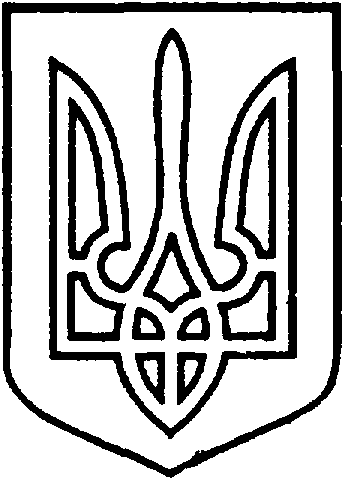 СЄВЄРОДОНЕЦЬКА МІСЬКА ВІЙСЬКОВО-ЦИВІЛЬНА АДМІНІСТРАЦІЯ  СЄВЄРОДОНЕЦЬКОГО РАЙОНУ  ЛУГАНСЬКОЇ  ОБЛАСТІРОЗПОРЯДЖЕННЯкерівника Сєвєродонецької міської  військово-цивільної адміністрації___ ___________ 2021                                                                                  № ______Про погодження ТОВ «Форест-ВТС» розміщення засобів пересувної мережі для здійснення сезонної торгівлі ялинками за адресами:                            м. Сєвєродонецьк, пр. Гвардійський, р-н буд. № 29, вул. Курчатова,                  р-н буд. 29, вул. Маяковського, р-н буд. № 28, р-н перехрестя бульвару Дружби Народів та вул. Єгорова		Керуючись ч. 3 статті 6 Закону України «Про військово-цивільні адміністрації», п. «б» статті 30 Закону України «Про місцеве самоврядування в Україні», розпорядженням керівника ВЦА від 07.12.2020 № 1158 «Про затвердження Порядку організації сезонної та святкової торгівлі на території        м. Сєвєродонецька» (у новій редакції), розпорядженням керівника ВЦА від 25.08.2020 № 50 «Про затвердження Комплексної схеми розміщення засобів пересувної мережі для здійснення сезонної торгівлі на території                                      м. Сєвєродонецька та Переліку місць проведення сезонної торгівлі» (зі змінами та доповненнями), розглянувши заяву ТОВ «Форест-ВТС», вх. № 7111/09 від 01.12.2021 /конфіденційна інформація/, на підставі:схематичних планів із зазначенням розташування місць торгівлі,зобовʼязую:Погодити ТОВ «Форест-ВТС» розміщення засобів пересувної мережі для здійснення сезонної торгівлі ялинками за адресами: пр. Гвардійський,                р-н буд. № 29 (1 торгове місце); вул. Курчатова, р-н буд. 29 (1 торгове місце),                            вул. Маяковського, р-н буд. № 28 (1 торгове місце); р-н перехрестя бульвару Дружби Народів та вул. Єгорова (1 торгове місце)     з 01 грудня 2021 по 31 грудня 2021.Встановити, погоджений з ТОВ «Форест-ВТС», режим роботи засобів пересувних мереж: з 08.00 до 22.00, без перерви та вихідних днів.Після отримання розпорядження здійснити наступні заходи:-	укласти Договір на право тимчасового користування окремими елементами благоустрою комунальної власності з комунальним підприємством «Сєвєродонецьке підприємство благоустрою та ритуальної служби»;-	укласти Договір на вивіз твердих (рідких) побутових відходів (далі – Договір) із спеціалізованим підприємством, що має спеціалізований транспорт;-	надати копії укладених договорів до відділу по контролю за благоустроєм та санітарним станом міста УЖКГ Сєвєродонецької міської ВЦА.Дане розпорядження підлягає оприлюдненню.5.	Контроль за виконанням розпорядження залишаю за собою. Керівник Сєвєродонецької міськоївійськово-цивільної адміністрації  				Олександр СТРЮК